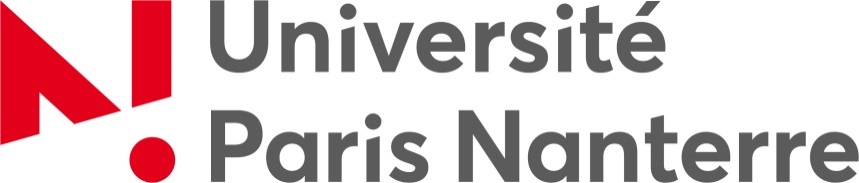 -Master Géographie Aménagement Environnement Développement Parcours………………………………..Informations relatives au catalogage d’un mémoire de masterEtudiant :		  Madame		  MonsieurNOM :Prénom :Numéro d’étudiant :Adresse électronique personnelle :Type de mémoire :		 Master 1		 Master 2Directeur(-trice) de mémoire :Date de soutenance :Langue de rédaction du mémoire :Note obtenue : Titre du mémoire en français :	Résumé du mémoire en français (1800 signes max.) :	FACULTATIFInformations dans une autre langue – préciser la langue :Titre du mémoire dans une autre langue :	Résumé du mémoire dans une autre langue (1800 signes max.) :	Mots-clés enfrançais (6 max.) :1.2.3.4.5.6.Mots-clés dans uneautre langue (6 max.) :1.2.3.4.5.6.